Штрих-код и его расшифровка           Штрих-код — это наносимая на упаковку в виде штрихов закодированная информация, считываемая при помощи специальных устройств. C помощью штрихового кода кодируют информацию о некоторых наиболее существенных параметрах продукции. Наиболее распространены американский Универсальный товарный код UPC и Европейская система кодирования EAN (см. рисунок).          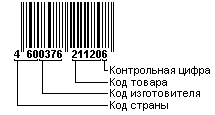 Согласно той или иной системе, каждому виду изделия присваивается свой номер, состоящий чаще всего из 13 цифр (EAN-13).Контрольная цифра предназначена для определения законности производства того или иного товара.Как рассчитывать контрольную цифру:1. Сложить цифры, стоящие на четных местах ШК 6 + 0 + 7 + 2 + 1 + 0 = 162. Полученную сумму умножить на три 16 * 3 = 483. Сложить цифры, стоящие на нечетных местах (кроме самой контрольной цифры) 4 + 0 + 3 + 6 + 1+ 2 = 164. Сложить числа, полученные в пунктах 2 и 3. 48 + 16 = 645. Отбросить десятки 64 - 60 = 46. Из числа 10 вычесть полученное в пункте 5. 10 - 4 = 6         Если полученная после расчета цифра не совпадает с контрольной цифрой в штрих-коде, это значит, что товар произведен незаконно.         Возможен также вариант, когда для кода страны-изготовителя отводится три знака, а для кода предприятия - четыре. Товары, имеющие большие размеры, могут иметь короткий код, состоящий из восьми цифр - EAN-8.         Как правило, код страны присваивается Международной ассоциацией EAN. Обращаем внимание потребителей на то, что код странны никогда не состоит из одной цифры.         Возможен также вариант, когда для кода страны-изготовителя отводится три знака, а для кода предприятия - четыре.Обратите внимание:           Нередко на товаре можно увидеть надпись, например, "Сделано в Голландии", а код, нанесенный на этикетку, этой стране не соответствует. Тут причин может быть несколько. Первая: фирма была зарегистрирована и получила код не в своей стране, а в той, куда направлен основной экспорт ее продукции. Вторая: товар был изготовлен на дочернем предприятии. Третья: возможно, товар был изготовлен в одной стране, но по лицензии фирмы из другой страны. И, наконец, четвертая, когда учредителями предприятия становятся несколько фирм из различных государств.Штрих-коды некоторых стран:00-09 США, Канада                        73 - Швеция20-29 Резервные номера (EAN)740-745 - Гватемала, Сальвадор, Гондурас, Никарагуа, Коста-Рика, Панама30-37 Франция                                750 - Мексика380 Болгария                                  759 - Венесуэла383 Словения                                  76 - Швейцария385 Хорватия                                   770 - Колумбия400-440 Германия                           773 - Уругвай460-469 - Россия и б. СССР           775 - Перу4605 - Латвия                                   779 - Аргентина471 - Тайвань                                   786 - Эквадор489 - Гон-Конг                                  789 - Бразилия45, 49 - Япония                                80-83 - Италия50 - Великобритания                       84 - Испания520 - Греция                                     850 - Куба529 - Кипр                                         859 - Чехия и Словакия535 - Мальта                                    860 - Югославия539 - Ирландия                                869 - Турция54 - Бельгия и Люксембург             87 - Нидерланды560 - Португалия                              880 - Южная Корея569 - Исландия                                 885 - Таиланд57 - Дания                                         888 - Сингапур590 - Польша                                    90-91 - Новая Зеландия599 - Венгрия                                    955 - Малайзия600-601 - ЮАР                                  619 - Тунис           64 – Финляндия                                690 - Китай                 70 – Норвегия                                   729 - Израиль          